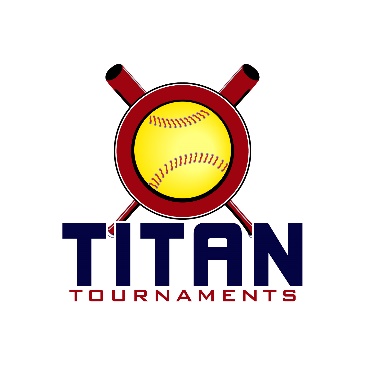 	Thanks for playing ball with Titan!	
Park Address: Fowler Park – 4110 Carolene Way, Cumming, GADirector: Casey (706)-340-0588
Format: 3 seeding games + single elimination bracket playRoster and Waiver Forms must be submitted to the onsite director upon arrival and birth certificates must be available on site in each head coach’s folder.Entry Fee - $335
Team Gate Fee - $125
Sanction $35 if unpaid in 2021Please check out the How much does my team owe document.Run rule is 12 after 3, 10 after 4, 8 after 5. Games are 7 innings if time permits.Pitching rule overview – 1. The pitcher’s pivot foot shall maintain contact with the pitcher’s plate until the forward step. Note: a pitcher may now take a step back with the non-pivot foot from the plate prior, during, or after the hands are brought together. 
2. Illegal Pitch – Is a ball on the batter. Note: Runners will no longer be advanced one base without liability to be put out.The on deck circle is on your dugout side. If you are uncomfortable with your player being that close to the batter, you may have them warm up further down the dugout, but they must remain on your dugout side.
Headfirst slides are allowed, faking a bunt and pulling back to swing is allowed.Runners must make an attempt to avoid contact, but do not have to slide.
Warm Up Pitches – 5 pitches between innings or 1 minute, whichever comes first.Coaches – one defensive coach is allowed to sit on a bucket or stand directly outside of the dugout for the purpose of calling pitches. Two offensive coaches are allowed, one at third base, one at first base.
Offensive: One offensive timeout is allowed per inning.
Defensive: Three defensive timeouts are allowed during a seven inning game. On the fourth and each additional defensive timeout, the pitcher must be removed from the pitching position for the duration of the game. In the event of extra innings, one defensive timeout per inning is allowed.
An ejection will result in removal from the current game, and an additional one game suspension. Flagrant violations are subject to further suspension at the discretion of the onsite director.*Park Opens At 6:45am*Seeding Games are 70 minutes finish the inning*Please be prepared to play at least 15 minutes prior to your team’s scheduled start times**12U Bracket Games Are 75 Minutes Finish The Inning*Seeding Games are 60 minutes finish the inning*Please be prepared to play at least 15 minutes prior to your team’s scheduled start times**8U Bracket Games Are 60 Minutes Finish The Inning*TimeFieldGroupTeamScoreTeam12U Seeding Games12U Seeding Games12U Seeding Games12U Seeding Games12U Seeding Games12U Seeding Games8:002SeedingNorth GA Bombers4-8Team GA 089:253SeedingPrime 08 PG8-0Sandy Springs Storm9:252SeedingNext Level 099-2EC Bullets 09 Magnus10:503SeedingPrime 08 PG1-9Team GA 0810:502SeedingNorth GA Bombers14-0Atlanta Flames Anderson12:153SeedingNext Level 090-9Sandy Springs Storm12:152SeedingEC Bullets 09 Magnus4-0Atlanta Flames Anderson1:403SeedingNorth GA Bombers5-11Prime 08 PG1:402SeedingTeam GA 086-3EC Bullets 09 Magnus3:053SeedingNext Level 093-5Prime 08 PG3:052SeedingSandy Springs Storm11-2Atlanta Flames AndersonTimeFieldBracketTeamScoreTeam4:302Gold Game 12 SeedPrime1-8
last completed inning3 SeedSandy Springs6:00
C-Ship2Gold Game 2Winner of Game 1
Sandy Springs (2nd)Rain1 SeedTeam GA (1st)4:303Silver Game 14 SeedNext Level10-8
last completed inning7 SeedEC Bullets6:003Silver Game 25 SeedBombersRain6 SeedFlames7:30
C-Ship3Silver Game 3Winner of Game 1
Next Level (1st)RainWinner of Game 2
N GA Bombers (2nd)TimeFieldGroupTeamScoreTeam8U Seeding Games8U Seeding Games8U Seeding Games8U Seeding Games8U Seeding Games8U Seeding Games8:001SeedingRaiders Softball9-0Coal Mountain8:004SeedingMidway 20127-12CG Legacy Beck8:003SeedingGA Prime – Jackson7-8TC Twisters9:101SeedingTribe 20127-4Lady Panthers 129:104SeedingGA Classics Spradley12-11Team Bullpen 201310:201SeedingRaiders Softball1-13CG Legacy Beck10:204SeedingMidway 20125-9TC Twisters11:301SeedingTribe 201223-7GA Prime – Jackson11:304SeedingCoal Mountain18-3Lady Panthers 1212:401SeedingGA Classics Spradley9-10Raiders Softball12:404SeedingTeam Bullpen 20136-21CG Legacy Beck1:501SeedingTribe 201215-4Midway 20121:504SeedingCoal Mountain3-24TC Twisters3:001SeedingGA Classics Spradley5-17Lady Panthers 123:004SeedingTeam Bullpen 20136-6GA Prime - JacksonTimeFieldBracketTeamScoreTeam4:104Gold Game 14 SeedPanthers12-35 SeedRaiders4:101Gold Game 23 SeedTwisters17-36 SeedClassics5:204Gold Game 3Winner of Game 1
Panthers9-6
Last completed inning1 SeedLegacy6:304Gold Game 4Winner of Game 2
TC TwistersRain2 SeedTribe7:40
C-Ship4Gold Game 5Winner of Game 3
Panthers (2nd)RainWinner of Game 4
Tribe (1st)5:201Silver Game 17 SeedPrime13-9
last completed inning10 SeedCoal Mtn6:301Silver Game 28 SeedBullpenRain9 SeedMidway7:40
C-Ship1Silver Game 3Winner of Game 1
GA Prime – Jackson (1st)RainWinner of Game 2
Bullpen (2nd)